Need a Website or Blog?What Do I Get?

Websites we have designed and currently host: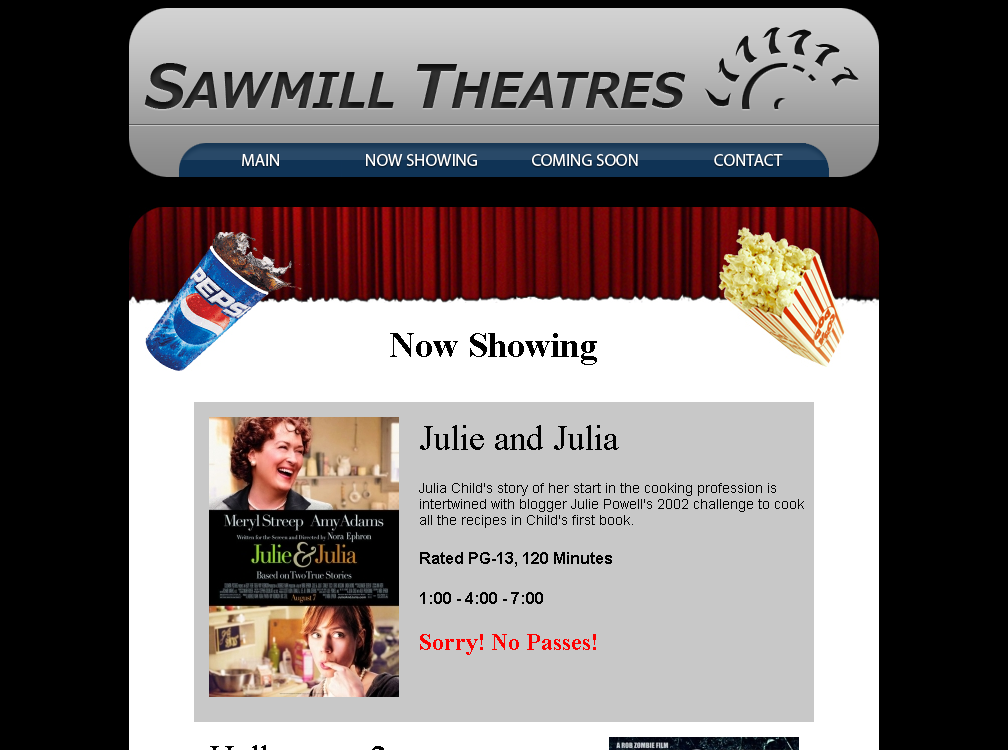 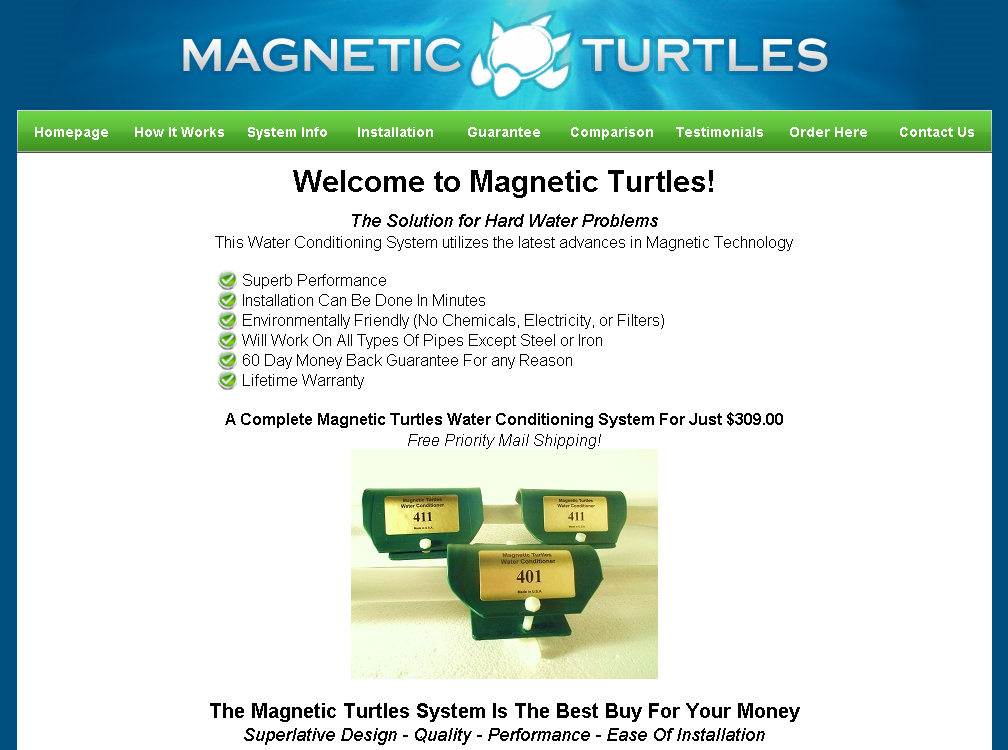 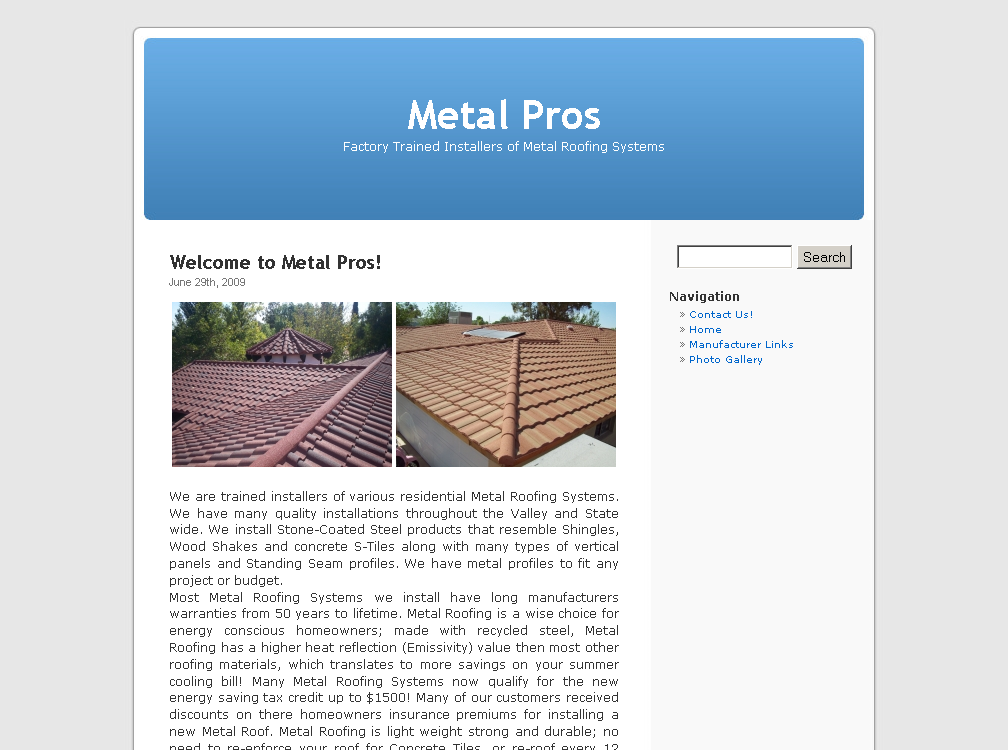 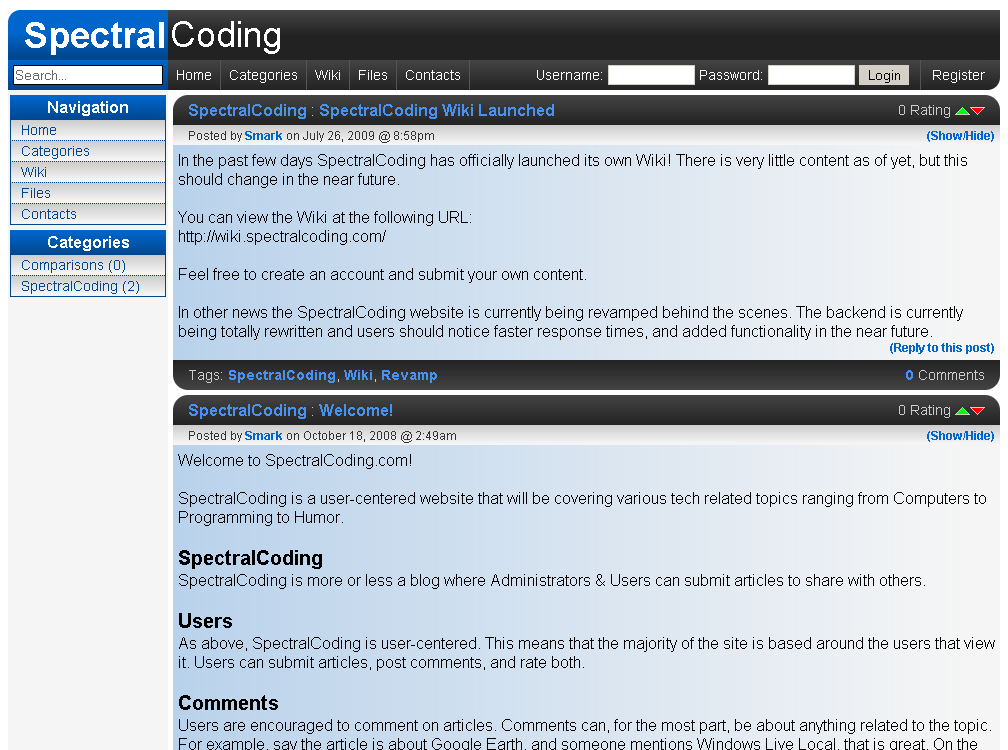 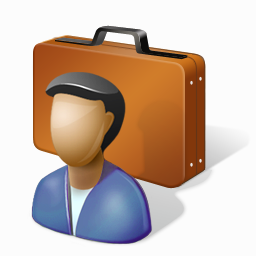 Starting a Small Business?Your website is your store front. Don’t pay an overpriced web design firm for a site that does not fit your business. Let us build it!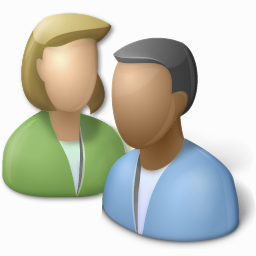 Does Your Organization Need a Website?Whether your Organization is a School Club, Fraternity/Sorority, Non-Profit, or even a Gaming Clan, we have the tools you to need to share information!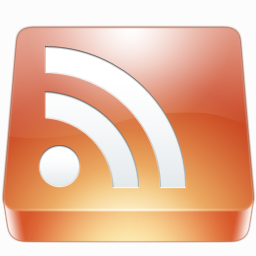 Interested in Blogging?We can set you up with your own custom blog that you have full control over. You just pay for hosting, no design needed!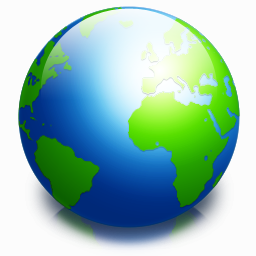 Already Have a Website?We offer standard hosting services that allow you to host your website for less money while increasing uptime and availability!